COMITE SPORT ADAPTE DORDOGNE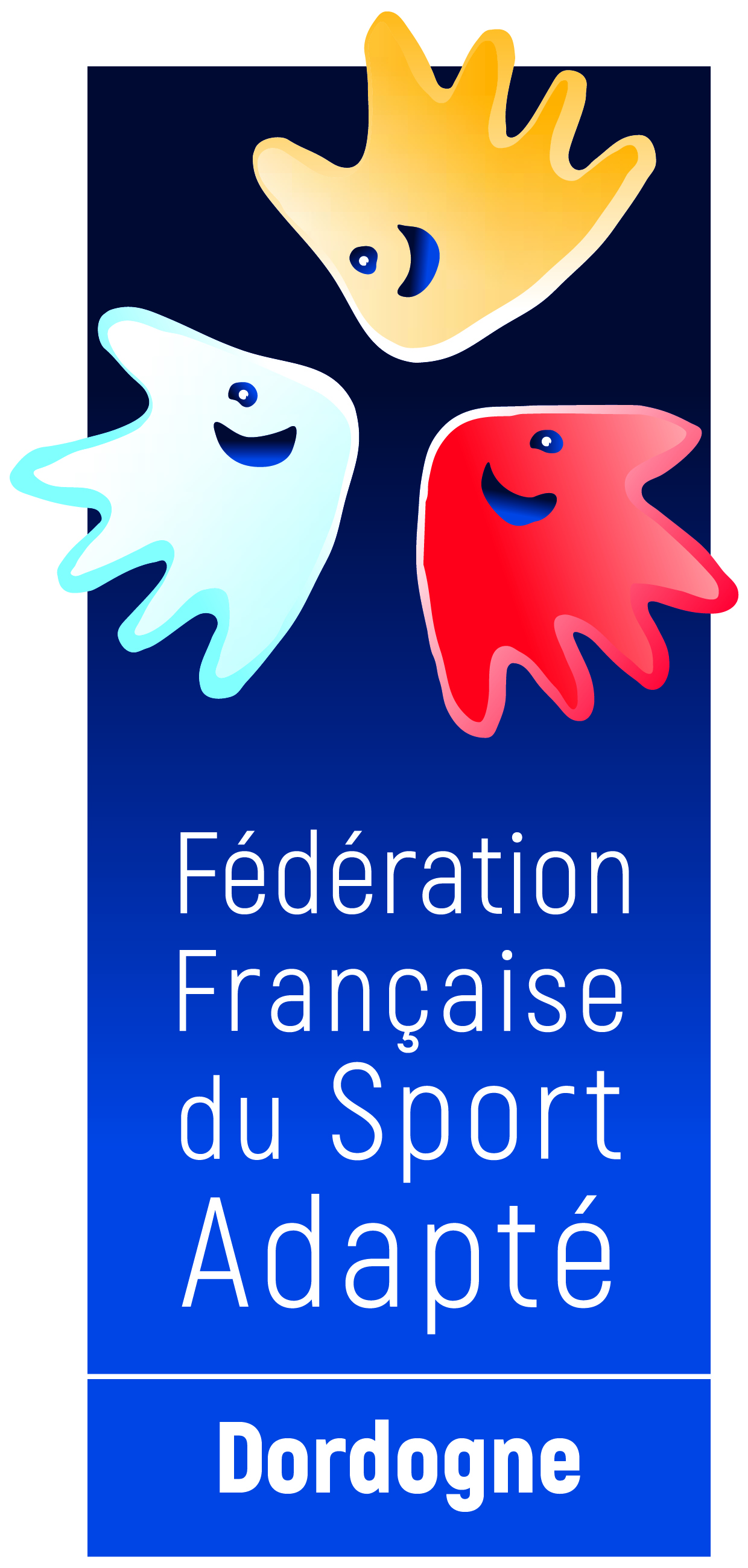 Lieu dit Masseroux  Atur – 24750 – Boulazac Isle ManoireTél : 06 46 90 00 53E-mail : cdsa24@gmail.comEn partenariat avec l’association Clairvivre Sport et Loisir, la société de tir Toutoirac-Hautefort, le comité Dordogne du sport adapté vous invite à participer à cet événement :Journée initiation découverte – Tir Sportif  SPORT ADAPTE ADULTE  Et SSBEJournée non compétitive  Jeudi 22 Octobre 2020
Gymnase de Tourtoirac – Les combes  24390 TourtoiracPROGRAMME SPORTIF PREVISIONNEL10h00 : accueil des sportifs 10h30 : début de l’activité 12h30 : repas13h30 : Reprise des ateliers15h30 : fin de la journée	INFORMATIONS SPORTIVESMesures sanitaires : 8 pas de tirs seront ouverts, chaque association s’inscrira sur un créneau horaire, les groupes accueillis en fin de matinée et début d’après-midi pourront manger sur place.La réservation des créneaux sera faite pour les premiers à s’inscrire. Vous recevrez par retour de mail la validation de votre inscription. Si toutefois nous ne pouvions vous accueillir sur cette journée vous serez prioritaire pour la prochaine journée de tir sportif.La Licence FFSA 2019-2020 est tolérée.COMITE SPORT ADAPTE DORDOGNELieu dit Masseroux  Atur – 24750 – Boulazac Isle ManoireTél : 06 46 90 00 53E-mail : cdsa24@gmail.comFICHE D’ENGAGEMENT - Tir Sportif  SPORT ADAPTE ADULTEGymnase de Tourtoirac – jeudi 22 octobre 2020A renvoyer au CDSA24 avant le lundi 19 Octobre 2020Recommandations COVID-19Recommandations sanitaires générales :L’organisateur ne proposera pas d’accueil café afin de limiter les rassemblements, chaque association est libre de venir avec un thermos ou autre pour ses sportifs.Les toilettes devront être désinfectées avant et après la manifestation, il faudra se désinfecter les mains avant et après chaque passage.Masque obligatoire pour tous hors temps de pratique sportive. Chaque association est responsable du respect des gestes barrières par ses adhérents. Chaque association doit fournir l’eau à ses sportifs dans des bouteilles individuelles. Du gel hydro alcoolique sera fourni par le CDSA chaque personne présente devra se désinfecter les mains à son arrivée, avant et après la pratique sportive.L’accueil se fera dans un espace suffisamment grand pour respecter la distanciation sociale en fonction du nombre d’inscrits.Eviter le brassage inter-établissement sur les journées au format atelier.Les tables pour le repas seront installées, désinfectées et rangées par leurs utilisateurs, repas en extérieur à privilégier (une personne de l’organisation devra gérer le flux afin d’éviter les croisements).Registre à tenir de chaque personne présente par le « COVID manager » (pratiquants, encadrants, public, arbitre).Lors de la remise des récompenses les associations devront être regroupées ensemble en attendant l’annonce du palmarès, la distanciation sociale des 1m devra être appliquée les récompenses seront présentées sur table en « libre-service » pour les vainqueurs. Recommandations sanitaires spécifique à la discipline :    Tir sportif : Distanciation de 1m.Port du masque obligatoire.Désinfection systématique des armes de prêt.Lavage des mains avant et après tir.Des zones d’attente et un sens de circulation devront être matérialisés.N° d’affiliation
 et nom de l’AssociationAccompagnateur
N° tel + N° licence FFSANOM - PrénomDate de naissanceSexeLicence découverte 10€ (oui-non)9H30–10H3010H45-11H4514H00-15H3015H45-17H00Repas sur place(oui-non)